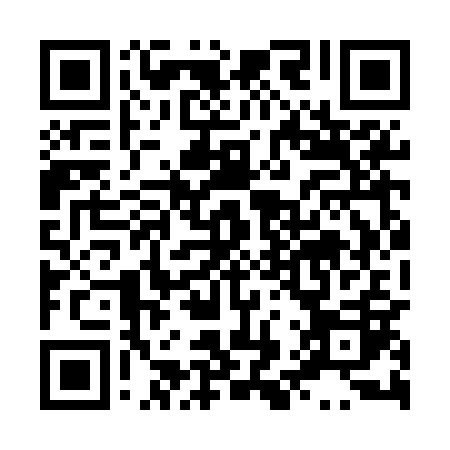 Prayer times for Wysiolek Luborzycki, PolandMon 1 Apr 2024 - Tue 30 Apr 2024High Latitude Method: Angle Based RulePrayer Calculation Method: Muslim World LeagueAsar Calculation Method: HanafiPrayer times provided by https://www.salahtimes.comDateDayFajrSunriseDhuhrAsrMaghribIsha1Mon4:216:1512:435:117:129:002Tue4:186:1312:435:127:149:023Wed4:156:1112:435:137:159:044Thu4:136:0912:425:147:179:065Fri4:106:0712:425:157:189:086Sat4:076:0512:425:177:209:107Sun4:056:0212:425:187:229:128Mon4:026:0012:415:197:239:149Tue3:595:5812:415:207:259:1610Wed3:565:5612:415:217:269:1911Thu3:535:5412:405:227:289:2112Fri3:515:5212:405:237:299:2313Sat3:485:5012:405:247:319:2514Sun3:455:4812:405:257:339:2815Mon3:425:4612:395:267:349:3016Tue3:395:4412:395:277:369:3217Wed3:365:4212:395:287:379:3518Thu3:335:4012:395:297:399:3719Fri3:315:3812:395:307:419:3920Sat3:285:3612:385:317:429:4221Sun3:255:3412:385:327:449:4422Mon3:225:3212:385:347:459:4723Tue3:195:3012:385:357:479:4924Wed3:165:2812:385:367:489:5225Thu3:135:2612:375:367:509:5426Fri3:105:2412:375:377:519:5727Sat3:075:2212:375:387:539:5928Sun3:035:2012:375:397:5510:0229Mon3:005:1812:375:407:5610:0530Tue2:575:1712:375:417:5810:07